				PHI DELTA KAPPA				 January 30, 2013	                  10:00-11:30 AM, Virtual MeetingAGENDA:WelcomeRon, Cynthia, Sherie and Jim checked in virtually.  Jane joined shortly after.Approval of December 2012 minutesCynthia moved to accept, Sherie seconded.  Motion passed unanimously.Reports:a. TreasurerCynthia’s report is attached.  Wei Gu did not cash the last travel check yet.  18,303.16 in checking.  Electronic transfers were deposited by International in January.  Cynthia ordered checks (504) for a fee of $119.00.  Cynthia removed the names of the officers for the checks.  To stay in compliance, we need at least 2 officers on the account.  Sherie will create a letter on letterhead to send to Cynthia to receive signature cards.  Cynthia asked if we could complete an audit at our next face-to-face meeting.  Ron received a bill from MEA for $3.60.  Ron paid the request and will bring the receipt next face-to-face.b.  Speaker’s BureauJim talked about the State of Michigan representative who did not respond to our request.  Jane suggested we all think through who might be able to help us with this.  We can also check with ISD’s and put a request in the newsletter.  c.  ScholarshipsRon spoke to renewing the form for local scholarship forms and they are not compatible with International as there deadline is March 1 as opposed to our March 30.  International requires a goals statement as opposed to our essay.  Ron suggested we make our deadlines and requirements compatible for next year with International.  It was recommended we reflect the International requirements as of next year.  Cynthia asked us to consider the recipient from last year, Matthew.  Ron will send him the application personally to reapply.  A copy of the scholarship application is attached and was sent to the board members.  d.  MembershipNo updates.  Wei ordered the brochures but not certain if she distributed.  Sherie will attempt to make contact with Wei to see the status. e.  Educational Activity Grants SelectionsThe Detroit application was not approved.  The applicant seeking help with dissertation was not approved either.  Jane moved we accept recipients as follows:  Matt McRae, Laurie Gibson and Melanie Hoksema.  Jim seconded.  The motion was unanimously agreed upon.  Jim will generate the letter of acceptance and forward to Cynthia to include check.  Jim will include instructions for the 2 distributions.f.  Winter NewsletterJim will speak with Kay to include request for ipad instructor and the winners of the educational activity grants.  Also include another copy of the scholarship application.  g.  Each One Reach OneJust be thinking of who would be valid candidates.h.  FEA UpdatesSherie has coordinated with Union High School in Grand Rapids and asked for commitment to pay for each student’s membership in fea.  Jane moved to support and Ron seconded.  Unanimously passed.  i.  New BusinessNonej.  OtherNext meeting March 11 1:00 face-to-face at MEA building.  Ron will make the arrangements.  PHI DELTA KAPPA STATE OF MICHIGAN CHAPTER 1607PROSPECTIVE EDUCATOR SCHOLARSHIP PROGRAM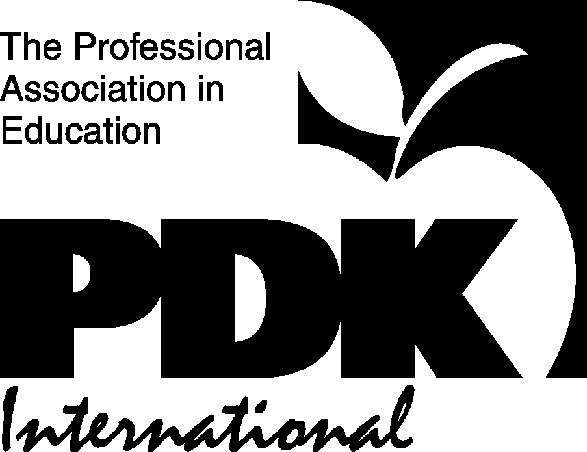 PDK State of Michigan Chapter 1607 awards up to two $1,000.00 scholarships each year to high school or undergraduate students seeking a career in education.  To be eligible for application please check one of the following:_____High school senior intending to major in education. 	High School_______________________________________________________An undergraduate member student enrolled in a college education programCollege or University ___________________________________________APPLICATION GUIDELINES – DUE by March 30. 2013• Essay – Attach your written response to the essay question on 81⁄2 x 11 inch white paper. Limit your response to 500 words or less.  The essay must be typed and double spaced. Your full name should appear on each page. .• Reference Letters – Two letters of reference are required, and only two will be accepted. One letter must be from a person familiar with your academic abilities and school activities; the second letter may come from a person of your choice. Both letters should address your interest in teaching and the qualities that will make you a successful educator. Your full name should appear in the upper right corner of each letter of recommendation.• Transcript – Request a copy of your high school or college transcript from your school counselor or registrar. TH IS APPLICATION PACKET WILL INCLUDE:____ Essay ____ Transcript ____ Two reference letters ____ Application formName _________________________________________________________________Address __________________________________________________________________City __________________________________ State __________ Zip _________Home Telephone ________________ Cell Telephone ______________________Are you applying as a high school  _______ or undergraduate _______ studentOnce I earn my teaching certificate, I would like to teach the following students. Check only one:____Preschool/Early Childhood/Prekindergarten students____Elementary students (Grades K–6)____ Middle School Students (Grades 7–8)____High School Students (Grades 9–12)EDUCATIONAL ACTIVITIESList activities where you have worked with others in a teaching or learning capacity. Include any education-focused clubs or organizations you belong to. You can attach a separate sheet with your response if needed.LEADERSHIP ACTIVITIESList activities where you have served as a leader. Include any offices you have held in clubs or organizations. These activities could be both in school and outside of school. You can attach a separate sheet with your response if needed. SERVICE ACTIVITIESList activities where you have participated in service projects. These activities could be both in school and outside of school. You can attach a separate sheet with your response if needed.OTHER ACTIVITIESList employment and other significant extracurricular activities not mentioned above. You can attach a separate sheet with your response if needed.REFERENCESAttach your reference letters to this application. One should be an educator who knows your academic ability, and the other may be a person of your choice. Include the name, title, and telephone number or e-mail address for each reference. Attach both letters of reference to this application form and make sure that each letter has your name in the upper right corner.ESSAY QUESTIONAttach your written response to the following essay question. Answer all parts of the question. The essay must be typed, double spaced, and 500 words or less. Your full name should appear on each page of the essay.Research has shown that there are certain traits and characteristics found in effective teachers. For example, effective teachers are known to:• Be caring and nurturing, encouraging and warm, and fair and respectful• Have high levels of efficacy (i.e. the belief that they can make a difference) and self-motivation• Express enthusiasm and professionalism• Be task-oriented, yet flexible, tolerant, and democratic• Overcome stereotypes• Enjoy and respect people as individuals• Listen and communicate well• Have a sense of humor and “with-it-ness” (i.e. the ability to “be in the moment” and able to react appropriately)Now think about your personal characteristics and traits. Write an essay about yourself and the traits you already possess that will enable you to become an effective teacher. Provide examples of how your traits have been useful in working with others. Now think about the traits you’d like to develop. How will you develop and nurture new effective teacher traits?Return complete application no later than March 30, 2013 to:Dr. Wei GuGrand Valley State UniversityCollege of Education902 Eberhard CenterGrand Rapids, MI  49594or electronically to guw@gvsu.edu